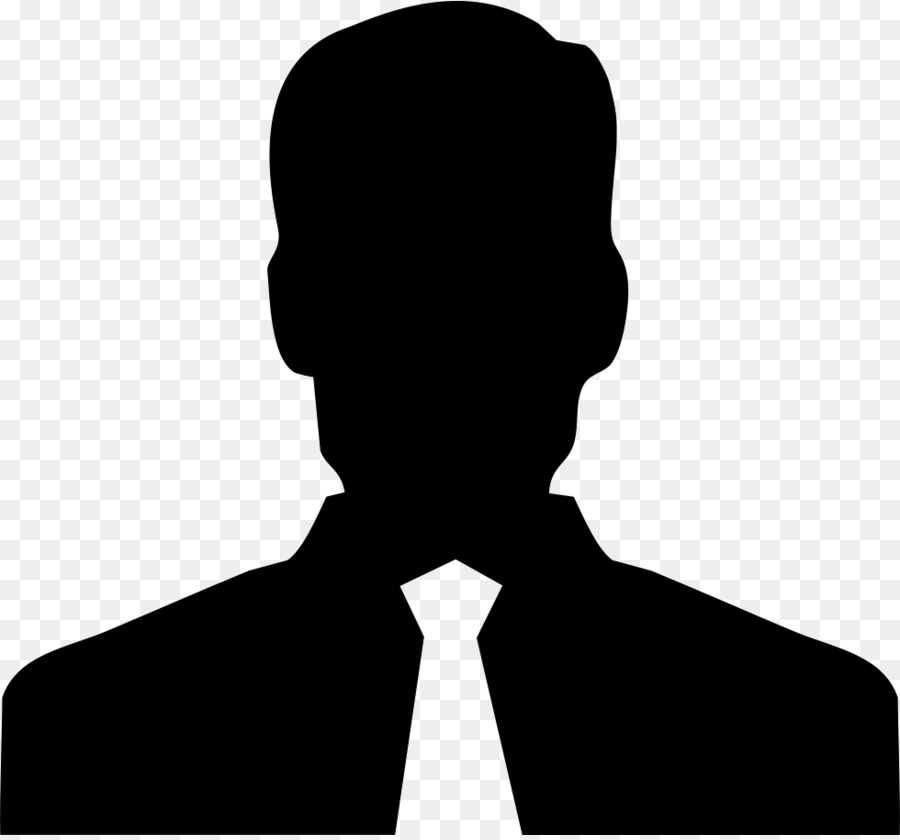 Prénom et NomPrénom et NomN° téléphone :………………………Email :………………………LinkedIn :………………………Informations :Date de naissance :………………………Informations :Lieu de naissance :………………………Informations :Adresse : ……………………… Parcours scolaire et universitaireMaster : [UNIVERSITÉ][Année]Parcours scolaire et universitaireLicence : [UNIVERSITÉ][Année]Parcours scolaire et universitaireLe BAC : [LYCÉE][Année]Parcours scolaire et universitaireLe Collège : [Collège][Année]Parcours scolaire et universitaireLe Primaire : [Ecole][Année]FormationsFormation 1 :[Année]FormationsFormation 2 :[Année]StagesStage 1 :[Année]StagesStage 2 :[Année]LanguesFRANÇAIS   NIVEAU : LanguesANGLAIS  NIVEAU : LanguesAutres :  NIVEAU : Attestation LanguesIELTS/ TOEFL/ PTE/DET  Score : Attestation LanguesTCF/TFI  Score : ActivitésActivité 1ActivitésActivité 2 Centre d’intérêtsIntérêt 1Centre d’intérêtsIntérêt 2Compétences personnellesCompétence 1Compétences personnellesCompétence 2